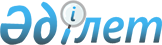 О внесении изменений в решение маслихата Есильского района Северо-Казахстанской области от 30 декабря 2022 года № 26/308 "Об утверждении бюджета Тарангульского сельского округа Есильского района Северо-Казахстанской области на 2023-2025 годы"Решение маслихата Есильского района Северо-Казахстанской области от 24 августа 2023 года № 7/86
      Маслихат Есильского района Северо-Казахстанской области РЕШИЛ:
      1. Внести в решение маслихата Есильского района Северо-Казахстанской области "Об утверждении бюджета Тарангульского сельского округа Есильского района Северо-Казахстанской области на 2023-2025 годы" от 30 декабря 2022 года № 26/308 следующие изменения:
      пункт 1 изложить в новой редакции:
       "1. Утвердить бюджет Тарангульского сельского округа Есильского района Северо-Казахстанской области на 2023-2025 годы согласно приложениям 1, 2, 3 соответственно, в том числе на 2023 год в следующих объемах:
      1)доходы - 109 599 тысяч тенге:
      налоговые поступления - 4 730 тысяч тенге;
      неналоговые поступления - 0 тысяч тенге;
      поступления от продажи основного капитала - 0 тысяч тенге;
      поступления трансфертов - 104 869 тысяч тенге;
      2)затраты - 110 110,1 тысяч тенге;
      3)чистое бюджетное кредитование - 0 тысяч тенге:
      бюджетные кредиты - 0 тысяч тенге;
      погашение бюджетных кредитов - 0 тысяч тенге;
      4) сальдо по операциям с финансовыми активами - 0 тысяч тенге:
      приобретение финансовых активов - 0 тысяч тенге;
      поступления от продажи финансовых активов государства - 0 тысяч тенге;
      5) дефицит (профицит) бюджета - - 511,1 тысяч тенге;
      6) финансирование дефицита (использование профицита) бюджета -511,1 тысяч тенге:
      поступление займов - 0 тысяч тенге;
      погашение займов - 0 тысяч тенге;
      используемые остатки бюджетных средств - 511,1 тысяч тенге.";
      приложение 1 к указанному решению изложить в новой редакции согласно приложению, к настоящему решению. 
      2. Настоящее решение вводится в действие с 1 января 2023 года. Бюджет Тарангульского сельского округа Есильского района Северо-Казахстанской области на 2023 год
					© 2012. РГП на ПХВ «Институт законодательства и правовой информации Республики Казахстан» Министерства юстиции Республики Казахстан
				
      Председатель маслихатаЕсильского района Северо-Казахстанской области 

Е. Туткушев
Приложение к решению маслихатаЕсильского района Северо-Казахстанской области от 24 августа 2023 года№ 7/86Приложение 1к решению маслихатаЕсильского районаСеверо-Казахстанской области от 30 декабря 2022 года№ 26/308
Категория
Класс
подкласс
Наименование
Сумма (тысяч тенге)
1) Доходы
109 599
1
Налоговые поступления
4 730
01
Подоходный налог
200
2
Индивидуальный подоходный налог с доходов, не облагаемых у источника выплаты
200
04
Налоги на собственность
4 530
1
Налог на имущество
150
3
Земельный налог
1 180
4
Налог на транспортные средства
3 200
4
Поступление трансфертов
104 869
02
Трансферты из вышестоящих органов государственного управления
104 869
3
Трансферты из районного (города областного значения) бюджета
104 869
Функциональная группа
Администратор бюджетных программ
Программа
Наименование
Сумма (тысяч тенге)
2) Затраты
110 110,1
01
Государственные услуги общего характера
33 180,7
124
Аппарат акима города районного значения, села, поселка, сельского округа
33 180,7
001
Услуги по обеспечению деятельности акима города районного значения, села, поселка, сельского округа
26 990,7
022
Капитальные расходы государственного органа
6 190
07
Жилищно-коммунальное хозяйство
6 929
124
Аппарат акима города районного значения, села, поселка, сельского округа
6 929
008
Освещение улиц в населенных пунктах
4 997
009
Обеспечение санитарии в населенных пунктах
106
011
Благоустройство и озеленение населенных пунктов
1 826
12
Транспорт и коммуникация
70 000
124
Аппарат акима города районного значения, села, поселка, сельского округа
70 000
045
Капитальный и средний ремонт автомобильных дорог в городах районного значения, селах, поселках, сельских округах
70 000
15
Трансферты
0,4
124
Аппарат акима города районного значения, села, поселка, сельского округа
0,4
048
Возврат неиспользованных (недоиспользованных) целевых трансфертов
0,4
3) Чистое бюджетное кредитование
0
Бюджетные кредиты
0
Погашение бюджетных кредитов
0
4) Сальдо по операциям с финансовыми активами
0
Приобретение финансовых активов
0
Поступления от продажи финансовых активов государства
0
5) Дефицит (профицит) бюджета
- 511,1
6) Финансирование дефицита (использование профицита) бюджета
511,1
Поступления займов
0
Погашение займов
0
Используемые остатки бюджетных средств
0
Категория
Класс
подкласс
Наименование
Сумма (тысяч тенге)
8
Используемые остатки бюджетных средств
511,1
01
Остатки бюджетных средств
511,1
1
Свободные остатки бюджетных средств
511,1